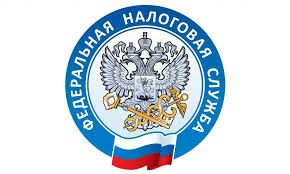                         НАЛОГОВАЯ СЛУЖБА                     ИНФОРМИРУЕТОб указании нового официального сайта ФНС России при регистрации контрольно-кассовой техники.Согласно поручения Правительства Российской Федерации от 23.05.2020 № ДЧ-П10-5243кв изменен адрес официального сайта ФНС России на www.nalog.gov.ru.В соответствии со статьей 47 Федерального закона от 22.05.2003 № 54-ФЗ «О применении контрольно-кассовой техники при осуществлении расчетов в Российской Федерации» (далее – Закон) кассовый чек и бланк строгой отчетности, за исключением случаев, установленных Законом, должны содержать с учетом положений пункта 11 статьи 47 адрес сайта уполномоченного органа в сети «Интернет», на котором может быть осуществлена проверка факта записи этого расчета и подлинности фискального признака.В этой связи при регистрации, либо при очередной перерегистрации контрольно-кассовой техники в налоговом органе или формировании отчета об изменении параметров регистрации в качестве реквизита кассового чека, позволяющего осуществить проверку факта записи расчета и подлинности фискального признака, необходимо указывать новый адрес официального сайта ФНС России www.nalog.gov.ru. Одновременно с этим обращается внимание, что отдельная подача в налоговый орган заявления о перерегистрации контрольно-кассовой техники в связи с изменением указанного реквизита кассового чека для контрольно-кассовой техники, зарегистрированной ранее с адресом www.nalog.ru, не требуется.